Shawnce James BrowningMarch 11, 1975 – December 31, 2005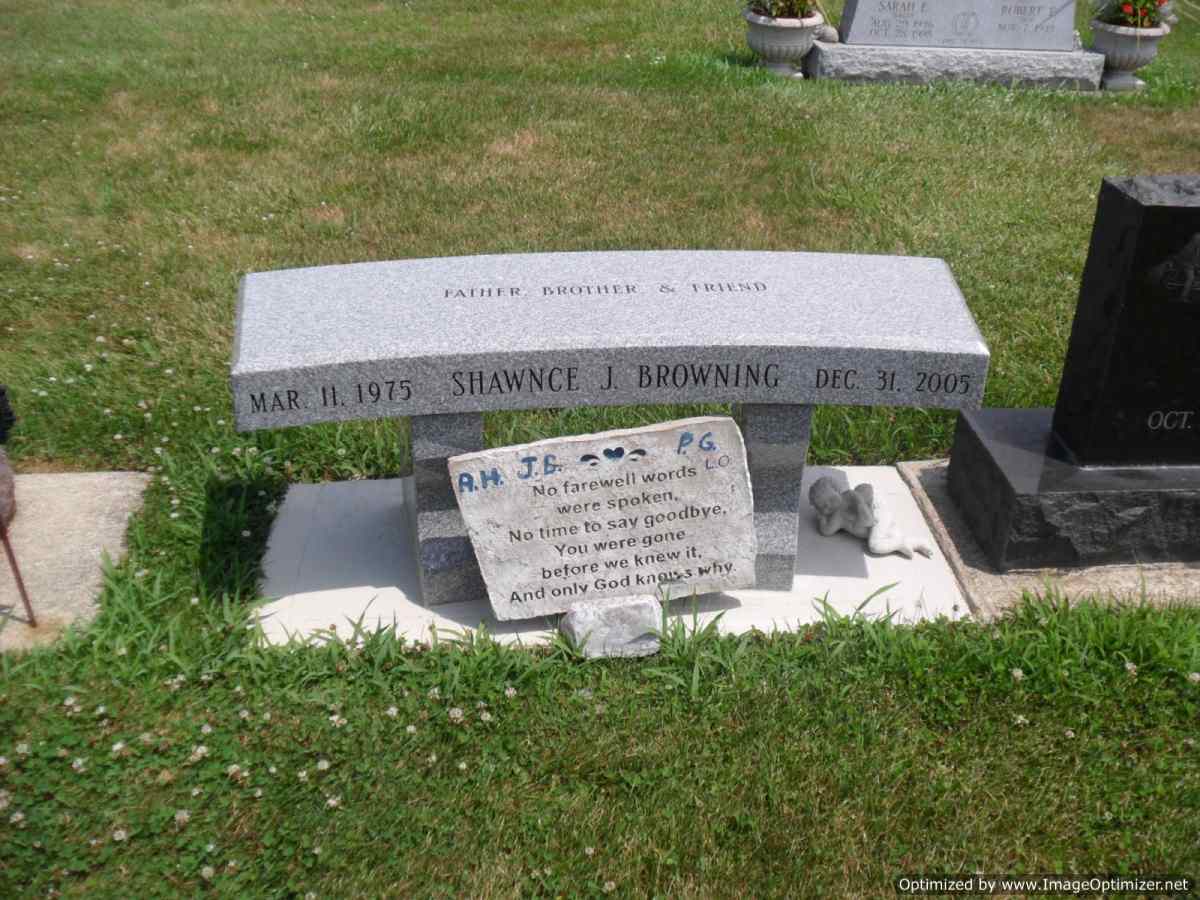 Photo by Pretty Little Grave SeekersShawnce Browning, 30 - Rites PendingShawnce Browning, 30, of Bluffton died Saturday, Dec. 31 at the Bluffton Regional Medical Center emergency room. Rites are pending at Goodwin Memorial Chapel.The Bluffton News Banner, Wells County, Indiana Tuesday, Jan. 3, 2006*****   Shawnce Browning, 30, of Bluffton died at 11 a.m. Saturday, Dec. 31, 2005, at Bluffton Regional Medical Center.   Mr. Browning had worked previously at Poore Brothers. He was born March 11, 1975, in Huntington. His father, Jerry Browning, preceded him in death. His mother, Brenda (Roop) Overmier, survives and resides in Bluffton.   Other survivors include his wife, Alisha (Vaughn) Browning; three sons, Zachariah Browning of Bluffton and Dakota and Elan Browning, both of Monongahela, Pa.; four sisters, Julie Browning and Laurene Overmier, both of Bluffton, Jessica Johnson of Uniondale and Jenny Stetler of Indianapolis; a brother, Nathan Overmier of Berne; grandparents Arthur Roop of Bluffton, Larry and Bonnie Frantz of Elroy, Ariz., and Gene and Ruth Bailey of Okeechobee, Fla., and his stepfather, Michael Overmier of Bluffton.           Services are at 1 p.m. Friday at Goodwin Memorial Chapel with Rev. Henry officiating.  Calling is at the funeral home from 2 to 8 p.m. Thursday and from 10 a.m. until the time of services on Friday. Burial will be in Six Mile Cemetery.  Preferred memorials are to the children.The Bluffton News Banner, Wells County, Indiana Wednesday, Jan. 4, 2005